Publicado en 08017 el 14/03/2016 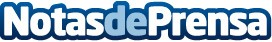 Clínica Sanza vuelve a estar presente en la misión humanitaria del Rally Clásicos del Atlas 2016La Obra social de clínica Sanza colabora de nuevo en la caravana solidaria que transcurre en el sur de Marruecos del 19 al 26 de marzo. Patrocina un vehículo que recorrerá una veintena de aldeas aisladas y distribuirá medicamentos de primera necesidadDatos de contacto:Clínica SanzaDirector de AxisEstudio932066540 Nota de prensa publicada en: https://www.notasdeprensa.es/clinica-sanza-vuelve-a-estar-presente-en-la Categorias: Medicina Cataluña Solidaridad y cooperación http://www.notasdeprensa.es